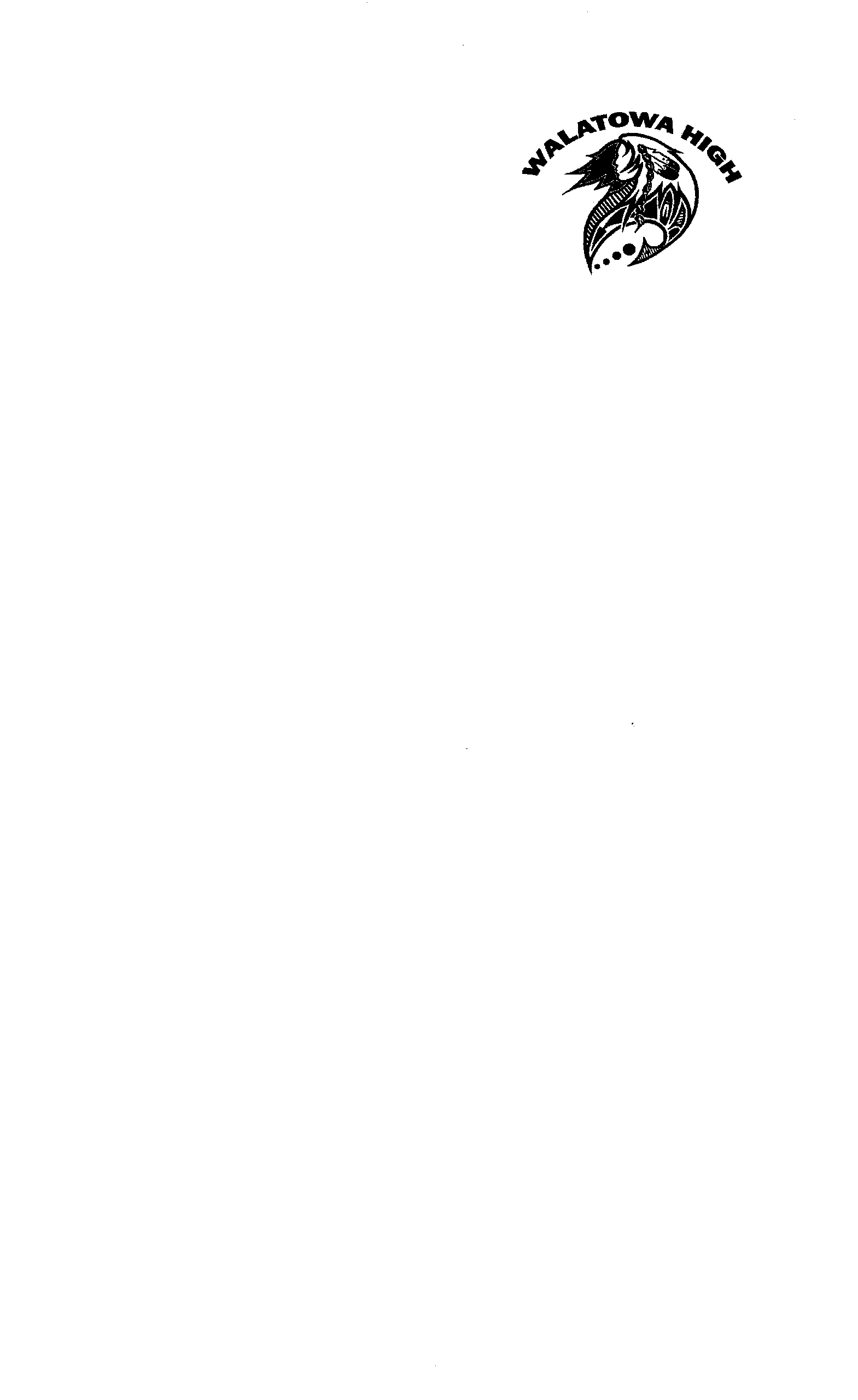 Governing Board MeetingWednesday, June 15th, 202212:00 p.m.Online MeetingAgendaCall to OrderPledge of AllegianceAscertain of QuorumApproval of Agenda ………………………………………………………….…	ActionIntroduction of GuestsPublic Comments (Please limit your comments to 3 minutes)Financial ReportsAudit & Finance Committee Reports……………………………………..	DiscussionExpenditure Report………………………….…………………………….	ActionApproval of Bills Paid………………………………………………….....	ActionApproval of BARS………………………………………………...………	ActionReportsPrincipal’s Report – Mr. Arrow WilkinsonExecutive Session Pursuant to the Opening Meeting Law, Section 10-15-1H (2), NMSA 1978 for discussion for Personnel Issues.New BusinessApproval of Newly Appointed Board Member …..………………………	ActionApproval of WHCS Open Meetings Act 2022-2023………………….......	ActionApproval of Prepaid Bank Card…………………………………………..	ActionApproval of Business Credit Card………………………………………..	ActionApproval of Governing Board Meeting Minutes – May 18, 2022 ……….	Action	Governing Board IssuesAdjournmentGoogle Meeting Link:  meet.google.com/tgk-aerd-fac
Or open Meet and enter this code: tgk-aerd-fac
Dial in (audio only): (US) +1 347-754-5254 PIN: 527 501 253#If you need additional assistance to join meeting, please contact WHCS #575-834-0443 or schinana@walatowahcs.org.    Walatowa High Charter School     147 Bearhead Canyon Road P.O. Box 669           Jemez Pueblo, NM  87024          Voice:  (575) 834-0443          FAX:  (575) 834-0449       Located on the Jemez Pueblo Indian Reservation                                                             “Think Globally, Create Locally”                                                  